Postavitev logotipovPriporočamo, da so na vidnem mestu na naslovni strani navedeni logotip programa razvoja podeželja, EU zastava in zastava Republike Slovenije.  Pod logotipi mora biti pripis:Evropski kmetijski sklad za razvoj podeželja: Evropa investira v podeželje Prejemnik podpore iz Programa razvoja podeželja RS 2014–2020 (opcijsko – ni obvezno)S klikom na logotipe naj se vzpostavi hiperpovezavo na podstran, kjer sledi podrobnejši opis.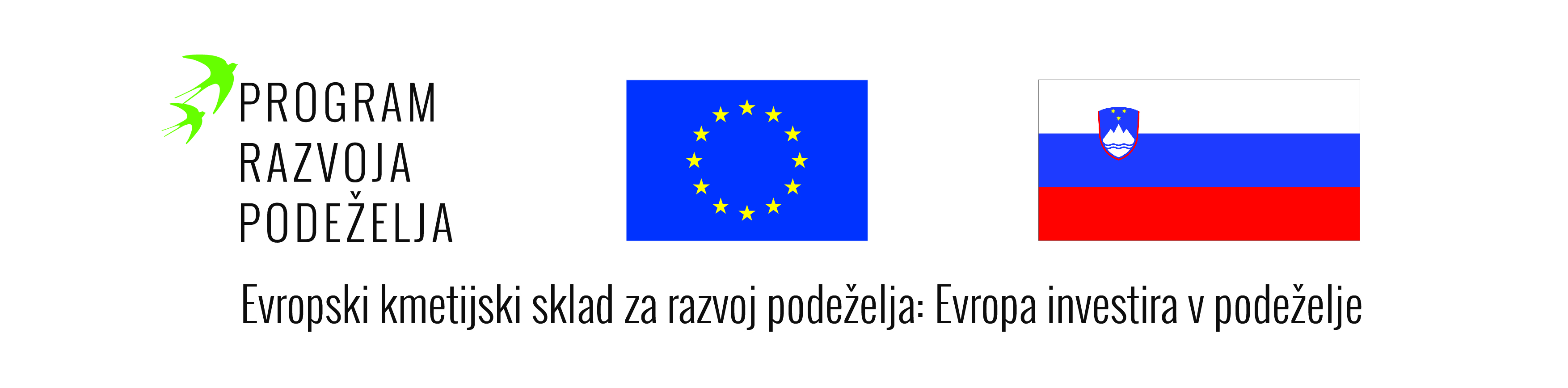 Opis podporeNAZIV AKTIVNOSTI(Navesti naziv naložbe iz vloge)Za gradnjo gozdne vlake, potrebne za izvedbo sanacijo gozdov v oddelku 35a je upravičenec prejel sredstva iz naslova operacije »Ureditev gozdnih vlak, potrebnih za izvedbo sanacije gozdov«,  podukrepa 8.4. »Preprečevanje in odprava škode v gozdovih zaradi gozdnih požarov ter naravnih nesreč in katastrofičnih dogodkov« iz Programa razvoja podeželja Republike Slovenije 2014–2020.POVZETEK (Povzetek je potrebno navesti le, če je aktivnost sofinancirana med 10.000 in 500.000 € javnih sredstev - navesti je potrebno kratek opis bistva projekta, npr. krajši opis naložbe iz poslovnega načrta / razloge za izvedbo naložbe / utemeljitev naložbe)Miha Vran je pridobil finančno pomoč iz naslova podukrepa 8.4. »Preprečevanje in odprava škode v gozdovih zaradi gozdnih požarov ter naravnih nesreč in katastrofičnih dogodkov«. Miha je zgradil gozdno vlako v oddelku 35a. Saniral je 35 ha smrekovega gozda, katerega mu je poškodoval žled. Saniral je tudi več žarišč, ki jih je napadel lubadar, kot posledica žledoloma.GLAVNE DEJAVNOSTI(Glavne dejavnosti je potrebno navesti le, če je aktivnost sofinancira med 10.000 in 500.000 € javnih sredstev – navesti je potrebno glavne dejavnosti, ki se bodo izvajale v okviru aktivnosti, npr. podrobnejši opis naložbe iz poslovnega načrta / proizvodne cilje (izkoriščenost kapacitet) / opis kmetije in podprte dejavnosti iz poslovnega načrta)Gozdna vlaka je omogočila sanacijo gozdov v lasti vlagatelja. DALJŠI OPIS(Daljši opis je potrebno navesti le, če je aktivnost sofinancira s 500.000 € javnih sredstev ali več – navesti ozadje za odločitev za izvedbo aktivnosti, namen, daljši opis glavnih aktivnosti, načrtovanje aktivnosti oziroma časovna zasnova, morebitni partnerji)CILJI(Navesti kaj upravičenec želi doseči s to aktivnostjo/projektom, npr. cilji naložbe iz poslovnega načrta)S sredstvi pridobljenimi na tem javnem razpisu bodo doseženi naslednji cilji: Trajnostno gospodarjenje z gozdovi.Sanacija žledoloma in napada prenamnoženih populacij žuželk (lubadar).PRIČAKOVANI REZULTATI(Navesti kaj bo output (rezultat) aktivnosti/projekta in kakšni bodo učinki/koristi za upravičenca, npr. pričakovani rezultati iz poslovnega načrta)Sanacija gozdov.Vstaviti je potrebno logotipe, ki se nahajajo tukaj: http://www.program-podezelja.si/sl/prp-2014-2020/oznacevanje-aktivnostiVzpostaviti je potrebno hiperpovezavo na:- spletno stran Evropske komisije (http://ec.europa.eu/agriculture/rural-development-2014-2020/index_sl.htm) in na spletno stran programa razvoja podeželja (www.program-podezelja.si/)